ЗАКОНСВЕРДЛОВСКОЙ ОБЛАСТИОБ УПОЛНОМОЧЕННОМ ПО ЗАЩИТЕ ПРАВПРЕДПРИНИМАТЕЛЕЙ В СВЕРДЛОВСКОЙ ОБЛАСТИПринятЗаконодательным СобраниемСвердловской области17 декабря 2013 годаГлава 1. ОБЩИЕ ПОЛОЖЕНИЯСтатья 1. Предмет регулирования настоящего ЗаконаНастоящим Законом устанавливаются правовое положение, основные задачи и компетенция Уполномоченного по защите прав предпринимателей в Свердловской области, порядок его назначения, вступления в должность и прекращения полномочий, порядок деятельности Уполномоченного по защите прав предпринимателей в Свердловской области, а также основы обеспечения его деятельности.Статья 2. Уполномоченный по защите прав предпринимателей в Свердловской области1. Должность Уполномоченного по защите прав предпринимателей в Свердловской области (далее - Уполномоченный по защите прав предпринимателей) учреждается в соответствии с федеральным законом в целях обеспечения гарантий государственной защиты прав и законных интересов субъектов предпринимательской деятельности и соблюдения указанных прав органами государственной власти Свердловской области, территориальными органами федеральных органов исполнительной власти в Свердловской области, органами местного самоуправления муниципальных образований, расположенных на территории Свердловской области, иными органами, организациями, наделенными федеральным законом отдельными государственными или иными публичными полномочиями и осуществляющими деятельность на территории Свердловской области, их должностными лицами.Должность Уполномоченного по защите прав предпринимателей является государственной должностью Свердловской области. Требования, ограничения, обязанности и запреты, связанные с деятельностью Уполномоченного по защите прав предпринимателей как лица, замещающего государственную должность Свердловской области, устанавливаются федеральным законом.(в ред. Закона Свердловской области от 21.12.2015 N 155-ОЗ)2. Уполномоченный по защите прав предпринимателей осуществляет свою деятельность в границах территории Свердловской области.3. Уполномоченный по защите прав предпринимателей в соответствии с федеральным законом в рамках своей компетенции осуществляет взаимодействие с органами государственной власти, органами местного самоуправления, полномочными представителями Президента Российской Федерации в федеральных округах, инвестиционными уполномоченными в федеральных округах и иными лицами.4. Уполномоченный по защите прав предпринимателей в пределах своих полномочий независим от государственных органов Свердловской области и органов местного самоуправления муниципальных образований, расположенных на территории Свердловской области, их должностных лиц.Статья 3. Основные задачи Уполномоченного по защите прав предпринимателейОсновными задачами Уполномоченного по защите прав предпринимателей являются:1) защита прав и законных интересов российских и иностранных субъектов предпринимательской деятельности (в том числе членов органов управления коммерческой организации в связи с осуществлением ими полномочий по управлению такой организацией);(в ред. Закона Свердловской области от 27.02.2023 N 7-ОЗ)2) осуществление контроля за соблюдением прав и законных интересов субъектов предпринимательской деятельности (в том числе членов органов управления коммерческой организации в связи с осуществлением ими полномочий по управлению такой организацией) органами государственной власти Свердловской области, территориальными органами федеральных органов исполнительной власти в Свердловской области, органами местного самоуправления муниципальных образований, расположенных на территории Свердловской области, иными органами, организациями, наделенными федеральным законом отдельными государственными или иными публичными полномочиями и осуществляющими деятельность на территории Свердловской области, их должностными лицами;(в ред. Закона Свердловской области от 27.02.2023 N 7-ОЗ)3) содействие восстановлению нарушенных прав и законных интересов субъектов предпринимательской деятельности;4) содействие развитию общественных институтов, ориентированных на защиту прав и законных интересов субъектов предпринимательской деятельности;5) взаимодействие с предпринимательским сообществом;6) участие в реализации государственной политики и определении приоритетов в сфере развития предпринимательской деятельности, защиты прав и законных интересов субъектов предпринимательской деятельности;7) правовое просвещение субъектов предпринимательской деятельности по вопросам их прав и законных интересов, форм и методов их защиты;8) участие в региональном и международном сотрудничестве в сфере защиты прав и законных интересов субъектов предпринимательской деятельности.Статья 4. Правовая основа деятельности Уполномоченного по защите прав предпринимателейПравовую основу деятельности Уполномоченного по защите прав предпринимателей составляют Конституция Российской Федерации, общепризнанные принципы и нормы международного права, международные договоры Российской Федерации, федеральные законы, Устав Свердловской области, настоящий Закон и другие законы Свердловской области.Глава 2. ПОРЯДОК НАЗНАЧЕНИЯ, ВСТУПЛЕНИЯ В ДОЛЖНОСТЬУПОЛНОМОЧЕННОГО ПО ЗАЩИТЕ ПРАВ ПРЕДПРИНИМАТЕЛЕЙИ ПРЕКРАЩЕНИЯ ЕГО ПОЛНОМОЧИЙСтатья 5. Требования к кандидату на должность Уполномоченного по защите прав предпринимателейНа должность Уполномоченного по защите прав предпринимателей в соответствии с федеральным законом может быть назначен гражданин Российской Федерации, постоянно проживающий в Российской Федерации, не имеющий гражданства (подданства) иностранного государства либо вида на жительство или иного документа, подтверждающего право на постоянное проживание гражданина Российской Федерации на территории иностранного государства, и имеющий высшее образование.(в ред. Закона Свердловской области от 17.06.2021 N 46-ОЗ)Статья 6. Назначение Уполномоченного по защите прав предпринимателей1. Уполномоченный по защите прав предпринимателей назначается Губернатором Свердловской области по согласованию с Уполномоченным при Президенте Российской Федерации по защите прав предпринимателей с учетом мнения предпринимательского сообщества.Уполномоченный по защите прав предпринимателей назначается сроком на пять лет.2. Утратил силу. - Закон Свердловской области от 02.08.2023 N 75-ОЗ.3. Решение о назначении Уполномоченного по защите прав предпринимателей подлежит официальному опубликованию в "Областной газете". Одновременно с указанным решением с соблюдением требований, установленных федеральным законом, публикуются биографические сведения о лице, назначенном Уполномоченным по защите прав предпринимателей.Статья 7. Вступление в должность Уполномоченного по защите прав предпринимателей1. Уполномоченный по защите прав предпринимателей вступает в должность в день принятия решения о его назначении.2. При вступлении в должность Уполномоченному по защите прав предпринимателей выдается удостоверение, подписанное Губернатором Свердловской области.Форма удостоверения Уполномоченного по защите прав предпринимателей утверждается нормативным правовым актом Свердловской области, принимаемым Губернатором Свердловской области.Статья 8. Прекращение полномочий Уполномоченного по защите прав предпринимателей1. Полномочия Уполномоченного по защите прав предпринимателей прекращаются по истечении срока, на который он назначен, исчисляемого со дня вступления его в должность.2. Полномочия Уполномоченного по защите прав предпринимателей прекращаются досрочно по решению Губернатора Свердловской области, принимаемому по представлению Уполномоченного при Президенте Российской Федерации по защите прав предпринимателей либо с его согласия.Полномочия Уполномоченного по защите прав предпринимателей прекращаются досрочно, за исключением случая досрочного прекращения полномочий по представлению Уполномоченного при Президенте Российской Федерации по защите прав предпринимателей, по следующим основаниям:1) сложение им своих полномочий по собственному желанию;2) несоблюдение им ограничений и запретов, несоблюдение которых в соответствии с федеральными законами влечет за собой досрочное прекращение полномочий Уполномоченного по защите прав предпринимателей как лица, замещающего государственную должность Свердловской области;3) прекращение гражданства Российской Федерации или приобретение гражданства (подданства) иностранного государства либо получение вида на жительство или иного документа, подтверждающего право на постоянное проживание гражданина Российской Федерации на территории иностранного государства;(подп. 3 в ред. Закона Свердловской области от 17.06.2021 N 46-ОЗ)4) вступление в законную силу в отношении его обвинительного приговора суда;5) признание его судом недееспособным или ограниченно дееспособным;6) признание его судом безвестно отсутствующим или объявление его умершим;7) его смерть.3. В случае досрочного прекращения полномочий Уполномоченного по защите прав предпринимателей назначение Уполномоченного по защите прав предпринимателей осуществляется в течение трех месяцев со дня досрочного прекращения полномочий Уполномоченного по защите прав предпринимателей.Глава 3. ДЕЯТЕЛЬНОСТЬ УПОЛНОМОЧЕННОГОПО ЗАЩИТЕ ПРАВ ПРЕДПРИНИМАТЕЛЕЙСтатья 9. Полномочия Уполномоченного по защите прав предпринимателей1. В целях выполнения своих задач Уполномоченный по защите прав предпринимателей:1) рассматривает жалобы субъектов предпринимательской деятельности, зарегистрированных в органе, осуществляющем государственную регистрацию на территории Свердловской области, и жалобы субъектов предпринимательской деятельности, права и законные интересы которых были нарушены на территории Свердловской области, на решения или действия, бездействие органов государственной власти Свердловской области, территориальных органов федеральных органов исполнительной власти в Свердловской области, органов местного самоуправления муниципальных образований, расположенных на территории Свердловской области, иных органов, организаций, наделенных федеральным законом отдельными государственными или иными публичными полномочиями и осуществляющих деятельность на территории Свердловской области, их должностных лиц, нарушающие права и законные интересы субъектов предпринимательской деятельности;2) подготавливает и направляет органам государственной власти Свердловской области, территориальным органам федеральных органов исполнительной власти в Свердловской области, органам местного самоуправления муниципальных образований, расположенных на территории Свердловской области, иным органам, организациям, наделенным федеральным законом отдельными государственными или иными публичными полномочиями и осуществляющим деятельность на территории Свердловской области, их должностным лицам, в действиях, бездействии или решениях которых Уполномоченный по защите прав предпринимателей усматривает нарушение прав и законных интересов субъектов предпринимательской деятельности, свое заключение, содержащее предложения о мерах по восстановлению нарушенных прав и законных интересов субъектов предпринимательской деятельности;3) утратил силу с 1 июля 2022 года. - Закон Свердловской области от 19.04.2022 N 31-ОЗ;4) осуществляет иные полномочия, предусмотренные федеральными законами, настоящим Законом и другими законами Свердловской области.2. Уполномоченный по защите прав предпринимателей при осуществлении своей деятельности вправе:1) запрашивать и получать от органов государственной власти, органов местного самоуправления и у должностных лиц необходимые сведения, документы и материалы;2) обращаться в суд с заявлением о признании недействительными ненормативных правовых актов, признании незаконными решений и действий, бездействия органов государственной власти Свердловской области, органов местного самоуправления муниципальных образований, расположенных на территории Свердловской области, иных органов, организаций, наделенных федеральным законом отдельными государственными или иными публичными полномочиями и осуществляющих деятельность на территории Свердловской области, их должностных лиц в случае, если оспариваемые ненормативный правовой акт, решение и действие, бездействие не соответствуют закону или иному нормативному правовому акту и нарушают права и законные интересы субъектов предпринимательской деятельности в сфере предпринимательской деятельности, незаконно возлагают на них какие-либо обязанности, создают иные препятствия для осуществления предпринимательской деятельности;3) направлять в органы государственной власти Свердловской области, органы местного самоуправления муниципальных образований, расположенных на территории Свердловской области, мотивированные предложения о принятии нормативных правовых актов, относящихся к сфере деятельности Уполномоченного по защите прав предпринимателей, о внесении изменений в такие нормативные правовые акты или признании их утратившими силу;4) направлять Губернатору Свердловской области мотивированные предложения об отмене или о приостановлении действия актов исполнительных органов государственной власти Свердловской области;5) принимать с письменного согласия субъекта предпринимательской деятельности участие в выездной проверке, проводимой в отношении его в рамках государственного контроля (надзора) или муниципального контроля;5-1) в рамках рассмотрения жалоб субъектов предпринимательской деятельности без специального разрешения посещать в случаях, указанных в федеральном законе, расположенные в границах территории Свердловской области места содержания под стражей и учреждения, исполняющие уголовные наказания в виде принудительных работ, ареста, лишения свободы, в целях защиты прав подозреваемых, обвиняемых и осужденных;(подп. 5-1 введен Законом Свердловской области от 27.02.2023 N 7-ОЗ)6) подготавливать заключения на проекты принимаемых в Свердловской области нормативных правовых актов, затрагивающих права и законные интересы субъектов предпринимательской деятельности, являющиеся обязательными для рассмотрения органами государственной власти Свердловской области и органами местного самоуправления муниципальных образований, расположенных на территории Свердловской области;7) осуществлять иные действия в рамках своей компетенции в соответствии с федеральными законами и законами Свердловской области.Статья 10. Рассмотрение Уполномоченным по защите прав предпринимателей жалоб субъектов предпринимательской деятельности1. Уполномоченный по защите прав предпринимателей рассматривает жалобы субъектов предпринимательской деятельности, в том числе путем осуществления личного приема, в порядке, установленном законодательством Российской Федерации.Уполномоченный по защите прав предпринимателей оказывает субъектам предпринимательской деятельности бесплатную юридическую помощь по вопросам защиты их прав и законных интересов.2. Уполномоченный по защите прав предпринимателей принимает решение о принятии жалобы субъекта предпринимательской деятельности к рассмотрению или об отказе в принятии жалобы к рассмотрению в течение десяти дней со дня ее поступления, о чем уведомляет субъекта предпринимательской деятельности в течение трех дней. В дальнейшем Уполномоченный по защите прав предпринимателей уведомляет субъекта предпринимательской деятельности о результатах реализации мер по восстановлению его нарушенных прав и законных интересов с периодичностью не реже одного раза в два месяца.3. Уполномоченный по защите прав предпринимателей направляет субъекту предпринимательской деятельности мотивированный отказ в принятии жалобы к рассмотрению при наличии в жалобе указания почтового и (или) электронного адреса субъекта предпринимательской деятельности по следующим основаниям:1) текст жалобы, направленной в письменной форме, не поддается прочтению;2) в жалобе содержится только тот вопрос, на который субъекту предпринимательской деятельности многократно давались Уполномоченным по защите прав предпринимателей ответы по существу в письменной форме в связи с ранее направляемыми жалобами, и при этом в жалобе не приводятся новые обстоятельства по этому вопросу;3) ответ по существу поставленного в жалобе вопроса не может быть дан без разглашения сведений, составляющих государственную или иную охраняемую федеральным законом тайну.В случае, если в поступившей на имя Уполномоченного по защите прав предпринимателей жалобе не указаны фамилия, имя, отчество (при наличии) и (или) почтовый или электронный адрес субъекта предпринимательской деятельности, такая жалоба не подлежит рассмотрению.4. В случае, если после принятия жалобы к рассмотрению Уполномоченным по защите прав предпринимателей будет установлено, что аналогичная жалоба уже рассматривается уполномоченным по защите прав предпринимателей в другом субъекте Российской Федерации, жалоба в соответствии с федеральным законом оставляется без дальнейшего рассмотрения и возвращается обратившемуся с ней субъекту предпринимательской деятельности.5. При переадресации жалобы субъекта предпринимательской деятельности государственным органам, органам местного самоуправления, их должностным лицам, в компетенцию которых входит решение поставленных в жалобе вопросов, к жалобе может прилагаться заключение Уполномоченного по защите прав предпринимателей по существу поставленных в ней вопросов. Переадресация жалобы осуществляется в течение семи дней со дня ее получения Уполномоченным по защите прав предпринимателей.6. При рассмотрении жалоб Уполномоченный по защите прав предпринимателей вправе привлекать экспертов, способных оказать содействие в их полном, всестороннем и объективном рассмотрении.Статья 11. Меры, принимаемые Уполномоченным по защите прав предпринимателей по результатам рассмотрения жалоб субъектов предпринимательской деятельности1. По результатам рассмотрения жалобы субъекта предпринимательской деятельности Уполномоченный по защите прав предпринимателей подготавливает и направляет органу государственной власти Свердловской области, территориальному органу федерального органа исполнительной власти в Свердловской области, органу местного самоуправления муниципального образования, расположенного на территории Свердловской области, иному органу, организации, наделенным федеральным законом отдельными государственными или иными публичными полномочиями и осуществляющим деятельность на территории Свердловской области, должностному лицу, в действиях, бездействии или решениях которых Уполномоченный по защите прав предпринимателей усматривает нарушение прав и законных интересов субъекта предпринимательской деятельности, свое заключение, содержащее предложения о мерах по восстановлению нарушенных прав и законных интересов субъекта предпринимательской деятельности. Копия указанного заключения направляется Уполномоченным по защите прав предпринимателей в вышестоящие органы либо вышестоящему должностному лицу.2. По результатам рассмотрения жалобы субъекта предпринимательской деятельности Уполномоченный по защите прав предпринимателей обязан выполнить одно или несколько из следующих действий:1) разъяснить субъекту предпринимательской деятельности вопросы, касающиеся его прав и законных интересов, в том числе форм и способов их защиты, предусмотренных законодательством Российской Федерации и законодательством Свердловской области;2) обратиться с предложением в федеральный орган государственной власти, орган государственной власти Свердловской области, иной государственный орган Свердловской области, должностные лица которых уполномочены в соответствии с законодательством Российской Федерации и законодательством Свердловской области составлять протоколы об административных правонарушениях, рассмотреть вопрос о привлечении к административной ответственности должностных лиц, в действиях, бездействии или решениях которых Уполномоченным по защите прав предпринимателей усматриваются нарушения прав и законных интересов субъектов предпринимательской деятельности;3) обратиться в суд с заявлением о признании недействительными ненормативных правовых актов, признании незаконными решений и действий, бездействия органов государственной власти Свердловской области, территориальных органов федеральных органов исполнительной власти в Свердловской области, органов местного самоуправления муниципальных образований, расположенных на территории Свердловской области, иных органов, организаций, наделенных федеральным законом отдельными государственными или иными публичными полномочиями и осуществляющих деятельность на территории Свердловской области, их должностных лиц в случае, если оспариваемые ненормативный правовой акт, решение и действие, бездействие не соответствуют закону или иному нормативному правовому акту и нарушают права и законные интересы субъектов предпринимательской деятельности в сфере предпринимательской деятельности, незаконно возлагают на них какие-либо обязанности, создают иные препятствия для осуществления предпринимательской деятельности;4) предложить работодателю, его представителю, представителю нанимателя рассмотреть вопрос о привлечении к дисциплинарной ответственности должностных лиц, в действиях, бездействии или решениях которых Уполномоченным по защите прав предпринимателей усматриваются нарушения прав и законных интересов субъектов предпринимательской деятельности.3. Информация о результатах рассмотрения жалоб субъектов предпринимательской деятельности подлежит размещению (опубликованию) на официальном сайте Уполномоченного по защите прав предпринимателей в информационно-телекоммуникационной сети "Интернет" при условии обязательного обезличивания персональных данных.4. По результатам обобщения информации, содержащейся в жалобах субъектов предпринимательской деятельности, Уполномоченный по защите прав предпринимателей вправе:1) направить органам государственной власти, органам местного самоуправления или должностным лицам, обладающим правом законодательной инициативы, предложения о внесении изменений в федеральные законы и (или) законы Свердловской области, если Уполномоченный по защите прав предпринимателей полагает, что действия, бездействие или решения, нарушающие права и законные интересы субъектов предпринимательской деятельности, совершаются на основании и во исполнение федеральных законов и (или) законов Свердловской области или в силу существующих пробелов в федеральных законах и (или) законах Свердловской области, а также если федеральные законы и (или) законы Свердловской области противоречат общепризнанным принципам и нормам международного права, международным договорам Российской Федерации;2) направить органам государственной власти Свердловской области, территориальным органам федеральных органов исполнительной власти в Свердловской области, органам местного самоуправления муниципальных образований, расположенных на территории Свердловской области, их должностным лицам предложения, относящиеся к обеспечению прав и законных интересов субъектов предпринимательской деятельности;3) обратиться в Законодательное Собрание Свердловской области с предложением о проведении проверки информации о возможном нарушении законов Свердловской области;4) обратиться в международные правозащитные организации.Статья 12. Меры, принимаемые органами государственной власти Свердловской области, территориальными органами федеральных органов исполнительной власти в Свердловской области, органами местного самоуправления муниципальных образований, расположенных на территории Свердловской области, иными органами, организациями, наделенными федеральным законом отдельными государственными или иными публичными полномочиями и осуществляющими деятельность на территории Свердловской области, их должностными лицами, получившими заключение Уполномоченного по защите прав предпринимателейОрганы государственной власти Свердловской области, территориальные органы федеральных органов исполнительной власти в Свердловской области, органы местного самоуправления муниципальных образований, расположенных на территории Свердловской области, иные органы, организации, наделенные федеральным законом отдельными государственными или иными публичными полномочиями и осуществляющие деятельность на территории Свердловской области, их должностные лица, получившие заключение Уполномоченного по защите прав предпринимателей, содержащее предложения о мерах по восстановлению нарушенных прав и законных интересов субъектов предпринимательской деятельности, обязаны в течение месяца со дня получения рассмотреть данное заключение и направить Уполномоченному по защите прав предпринимателей письменный ответ о результатах его рассмотрения и принятых мерах по восстановлению нарушенных прав и законных интересов субъектов предпринимательской деятельности. В случае, если содержащиеся в заключении Уполномоченного по защите прав предпринимателей предложения о мерах по восстановлению нарушенных прав и законных интересов субъектов предпринимательской деятельности не выполнены, в ответе должно содержаться обоснование причин их невыполнения.Статья 13. Доклады Уполномоченного по защите прав предпринимателей1. Не позднее 1 февраля текущего года Уполномоченный по защите прав предпринимателей направляет Уполномоченному при Президенте Российской Федерации по защите прав предпринимателей, Губернатору Свердловской области, в Законодательное Собрание Свердловской области и Правительство Свердловской области ежегодный доклад о результатах своей деятельности.(в ред. Закона Свердловской области от 19.04.2022 N 31-ОЗ)В ежегодном докладе Уполномоченного по защите прав предпринимателей содержится информация о результатах его деятельности с оценкой условий осуществления предпринимательской деятельности в Свердловской области и предложениями о совершенствовании правового положения субъектов предпринимательской деятельности.2. Ежегодный доклад о результатах деятельности Уполномоченного по защите прав предпринимателей заслушивается на заседании Законодательного Собрания Свердловской области.3. В случаях массового и грубого нарушения прав и законных интересов субъектов предпринимательской деятельности в Свердловской области Уполномоченный по защите прав предпринимателей вправе направлять Губернатору Свердловской области, в Законодательное Собрание Свердловской области и Правительство Свердловской области специальные доклады с предложениями по восстановлению нарушенных прав и законных интересов субъектов предпринимательской деятельности.(в ред. Закона Свердловской области от 19.04.2022 N 31-ОЗ)4. Ежегодные доклады о результатах деятельности Уполномоченного по защите прав предпринимателей подлежат обязательному опубликованию в "Областной газете", а также размещению на официальном сайте Уполномоченного по защите прав предпринимателей в информационно-телекоммуникационной сети "Интернет".Специальные доклады размещаются на официальном сайте Уполномоченного по защите прав предпринимателей в информационно-телекоммуникационной сети "Интернет".Глава 4. ОСНОВЫ ОБЕСПЕЧЕНИЯ ДЕЯТЕЛЬНОСТИУПОЛНОМОЧЕННОГО ПО ЗАЩИТЕ ПРАВ ПРЕДПРИНИМАТЕЛЕЙСтатья 14. Оказание содействия Уполномоченному по защите прав предпринимателейРуководители и иные должностные лица органов государственной власти Свердловской области, территориальных органов федеральных органов исполнительной власти в Свердловской области, органов местного самоуправления муниципальных образований, расположенных на территории Свердловской области, в соответствии с федеральным законом обязаны обеспечить прием Уполномоченного по защите прав предпринимателей, а также предоставить ему запрашиваемые сведения, документы и материалы в срок, не превышающий 15 дней со дня получения соответствующего обращения. Ответ на обращение Уполномоченного по защите прав предпринимателей в соответствии с федеральным законом направляется за подписью должностного лица, которому оно непосредственно было адресовано.Статья 15. Аппарат Уполномоченного по защите прав предпринимателей. Советник и помощники Уполномоченного по защите прав предпринимателей1. Для обеспечения деятельности Уполномоченного по защите прав предпринимателей учреждаются должности государственной гражданской службы Свердловской области, осуществляемой в целях обеспечения исполнения его полномочий, а также создается Аппарат Уполномоченного по защите прав предпринимателей.2. В целях обеспечения исполнения полномочий Уполномоченного по защите прав предпринимателей учреждаются должности государственной гражданской службы Свердловской области категории "помощники (советники)":советник Уполномоченного по защите прав предпринимателей в Свердловской области - главная должность государственной гражданской службы Свердловской области;помощник Уполномоченного по защите прав предпринимателей в Свердловской области - ведущая должность государственной гражданской службы Свердловской области.3. Аппарат Уполномоченного по защите прав предпринимателей является государственным органом Свердловской области и обладает правами юридического лица, имеет расчетный и иные счета, печать и бланки с изображениями герба Свердловской области и своим наименованием.Положение об Аппарате Уполномоченного по защите прав предпринимателей утверждается Уполномоченным по защите прав предпринимателей.Аппарат Уполномоченного по защите прав предпринимателей возглавляет руководитель Аппарата Уполномоченного по защите прав предпринимателей, назначаемый на должность и освобождаемый от должности Уполномоченным по защите прав предпринимателей.4. В целях обеспечения исполнения полномочий Аппарата Уполномоченного по защите прав предпринимателей учреждаются следующие должности государственной гражданской службы Свердловской области:1) должность государственной гражданской службы Свердловской области категории "руководители":руководитель Аппарата Уполномоченного по защите прав предпринимателей в Свердловской области - высшая должность государственной гражданской службы Свердловской области;начальник (заведующий) отдела Аппарата Уполномоченного по защите прав предпринимателей в Свердловской области - ведущая должность государственной гражданской службы Свердловской области;2) должности государственной гражданской службы Свердловской области категории "специалисты":консультант - ведущая должность государственной гражданской службы Свердловской области;главный специалист - старшая должность государственной гражданской службы Свердловской области;3) должности государственной гражданской службы Свердловской области категории "обеспечивающие специалисты":главный специалист - старшая должность государственной гражданской службы Свердловской области.5. Государственным гражданским служащим Свердловской области, замещающим должности государственной гражданской службы Свердловской области в Аппарате Уполномоченного по защите прав предпринимателей, уполномоченным на проведение отдельных действий в ходе рассмотрения жалоб субъектов предпринимательской деятельности, выдается соответствующая доверенность за подписью Уполномоченного по защите прав предпринимателей.Статья 16. Общественные помощники Уполномоченного по защите прав предпринимателей. Совещательные органы при Уполномоченном по защите прав предпринимателей1. Для оказания содействия Уполномоченному по защите прав предпринимателей могут назначаться общественные помощники Уполномоченного по защите прав предпринимателей.Положение об общественных помощниках Уполномоченного по защите прав предпринимателей утверждается Уполномоченным по защите прав предпринимателей.2. Уполномоченный по защите прав предпринимателей вправе создавать экспертные и консультативные советы, рабочие группы и иные совещательные органы, действующие на общественных началах, и привлекать для участия в их деятельности представителей органов государственной власти, органов местного самоуправления, предпринимательского сообщества, общественных организаций.Положение о совещательных органах при Уполномоченном по защите прав предпринимателей утверждается Уполномоченным по защите прав предпринимателей.Статья 17. Финансовое обеспечение деятельности Уполномоченного по защите прав предпринимателей. Отчет Уполномоченного по защите прав предпринимателей о расходовании финансовых средств1. Финансовое обеспечение деятельности Уполномоченного по защите прав предпринимателей и Аппарата Уполномоченного по защите прав предпринимателей осуществляется за счет средств областного бюджета.2. Не позднее 1 февраля текущего года Уполномоченный по защите прав предпринимателей представляет Губернатору Свердловской области и в Законодательное Собрание Свердловской области отчет о расходовании финансовых средств за отчетный финансовый год. Копия отчета Уполномоченного по защите прав предпринимателей о расходовании финансовых средств за отчетный финансовый год направляется в Правительство Свердловской области.Отчет Уполномоченного по защите прав предпринимателей о расходовании финансовых средств за отчетный финансовый год заслушивается на заседании Законодательного Собрания Свердловской области одновременно с ежегодным докладом о результатах деятельности Уполномоченного по защите прав предпринимателей.Глава 5. ЗАКЛЮЧИТЕЛЬНЫЕ ПОЛОЖЕНИЯСтатья 18. Ответственность за воспрепятствование деятельности Уполномоченного по защите прав предпринимателейВмешательство в деятельность Уполномоченного по защите прав предпринимателей с целью повлиять на его решения, неисполнение должностными лицами органов государственной власти Свердловской области и органов местного самоуправления муниципальных образований, расположенных на территории Свердловской области, обязанностей, установленных настоящим Законом, а равно воспрепятствование деятельности Уполномоченного по защите прав предпринимателей в иной форме влечет административную ответственность, установленную законом Свердловской области.Статья 19. Срок назначения на должность первого Уполномоченного по защите прав предпринимателейПервый Уполномоченный по защите прав предпринимателей назначается Губернатором Свердловской области не позднее чем через три месяца со дня вступления в силу настоящего Закона.Статья 20. Вступление в силу настоящего ЗаконаНастоящий Закон вступает в силу через десять дней после его официального опубликования, за исключением статьи 15, вступающей в силу с 1 января 2014 года.ГубернаторСвердловской областиЕ.В.КУЙВАШЕВг. Екатеринбург19 декабря 2013 годаN 132-ОЗ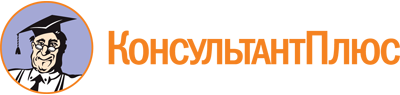 Закон Свердловской области от 19.12.2013 N 132-ОЗ
(ред. от 02.08.2023)
"Об Уполномоченном по защите прав предпринимателей в Свердловской области"
(принят Законодательным Собранием Свердловской области 17.12.2013)Документ предоставлен КонсультантПлюс

www.consultant.ru

Дата сохранения: 26.11.2023
 19 декабря 2013 годаN 132-ОЗСписок изменяющих документов(в ред. Законов Свердловской области от 21.12.2015 N 155-ОЗ,от 17.06.2021 N 46-ОЗ, от 19.04.2022 N 31-ОЗ, от 27.02.2023 N 7-ОЗ,от 02.08.2023 N 75-ОЗ)